CİHAZIN KULLANMA TALİMATICihazın üzerine malzemeleriniz koyunuz.Cihazın üzerinde bulunan açma/kapama tuşundan cihazı açınız.Ardından Speed yazan kısımdan çalkalayıcının hızını ayarlayabilirsiniz.İşiniz bittiğinde cihazı kapatınız.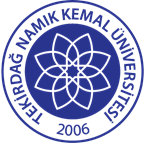 TNKÜ FEN EDEBİYAT FAKÜLTESİ BİYOLOJİ BÖLÜMÜ3D KARIŞTIRICI CİHAZI KULLANMA TALİMATIDoküman No: EYS-TL-373TNKÜ FEN EDEBİYAT FAKÜLTESİ BİYOLOJİ BÖLÜMÜ3D KARIŞTIRICI CİHAZI KULLANMA TALİMATIHazırlama Tarihi:13.04.2022TNKÜ FEN EDEBİYAT FAKÜLTESİ BİYOLOJİ BÖLÜMÜ3D KARIŞTIRICI CİHAZI KULLANMA TALİMATIRevizyon Tarihi:--TNKÜ FEN EDEBİYAT FAKÜLTESİ BİYOLOJİ BÖLÜMÜ3D KARIŞTIRICI CİHAZI KULLANMA TALİMATIRevizyon No:00TNKÜ FEN EDEBİYAT FAKÜLTESİ BİYOLOJİ BÖLÜMÜ3D KARIŞTIRICI CİHAZI KULLANMA TALİMATIToplam Sayfa Sayısı:1Cihazın Markası/Modeli/ Taşınır Sicil NoBiosanKullanım AmacıReaksiyon inkübasyonSorumlusu	Prof. Dr. Cenk ARALSorumlu Personel İletişim Bilgileri (e-posta, GSM)caral@nku.edu.tr